KONKURS  NA  NAJSYMPATYCZNIEJSZEGO  CHŁOPAKA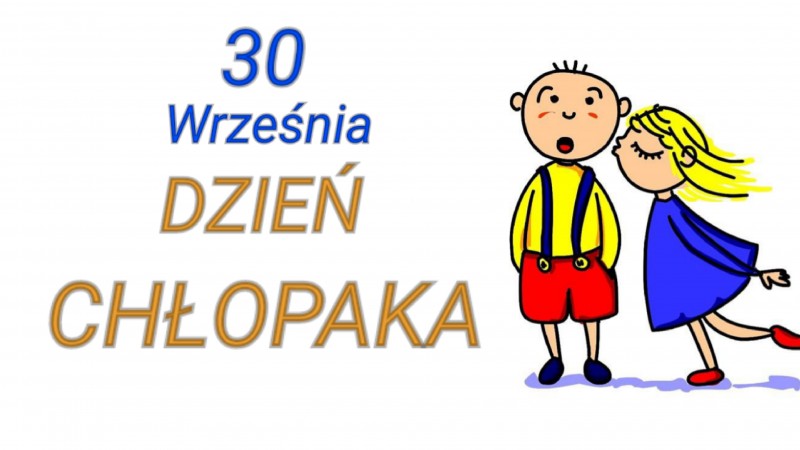 